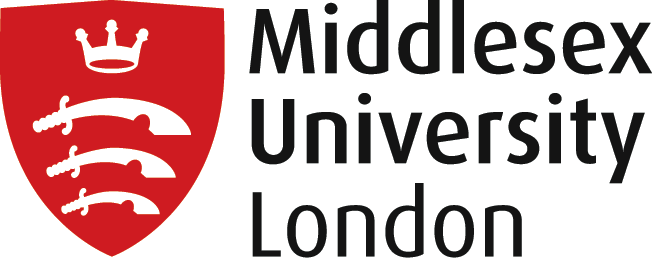 Programme Specification and Curriculum Map for Post Graduate Certificate Applied Public Health Please note programme specifications provide a concise summary of the main features of the programme and the learning outcomes that a typical student might reasonably be expected to achieve if s/he takes full advantage of the learning opportunities that are provided.  More detailed information about the programme can be found in the student programme handbook and the University Regulations.Curriculum map: Post Graduate Certificate Applied Public HealthThis section shows the highest level at which programme outcomes are to be achieved by all graduates, and maps programme learning outcomes against the modules in which they are assessed.Programme learning outcomesDiagram of Award: PGCert (FT) Applied Public Health   (Sept Start only)Programme Specification and Curriculum Map for MSc Post Graduate Diploma Applied Public Health Please note programme specifications provide a concise summary of the main features of the programme and the learning outcomes that a typical student might reasonably be expected to achieve if s/he takes full advantage of the learning opportunities that are provided.  More detailed information about the programme can be found in the student programme handbook and the University Regulations.Curriculum map for MSc/Post Graduate Diploma Applied Public HealthThis section shows the highest level at which programme outcomes are to be achieved by all graduates, and maps programme learning outcomes against the modules in which they are assessed.Programme learning outcomesDiagrams of AwardsPGDip/M.Sc. Applied Public Health  (FT)  Sept StartTerm 1 (Sept)				Term 2 (Jan)			Term 3 (June – Sept)dPGDip/M.Sc. Applied Public Health  (FT)  Jan StartTerm 1 (Jan)				Term 2 (June)		Term 3  (Sept- Jan)PGDip/M.Sc. Applied Public Health  (PT)  (Sept Start)Year 1Term 1 (Sept)				Term 2	(Jan)				Term3  (June-Sept)Year 2Term 1					Term 2					Term 3PGDip/M.Sc. Applied Public Health  (PT)  (Jan Start)Year 1 Term 1	(Jan)			   term 2  (May) 		 	Term 3  (Sept –Jan)Year 2Term 1     (Jan)									Term 3  (Sept-Jan)1. Programme title1. Programme titleApplied Public Health2. Awarding institution 2. Awarding institution Middlesex University3. Teaching institution 3. Teaching institution Middlesex University4. Programme accredited by 4. Programme accredited by 5. Final qualification 5. Final qualification PGCert Applied Public Health6. Academic year6. Academic year2013/147. Language of study7. Language of studyEnglish8. Mode of study8. Mode of studyFull and Part Time9. Criteria for admission to the programmeEvidence that have capacity to work at level 7+ for example:Good honours degree, 2.2 or above or equivalent qualification.  Equivalent work based experience may be considered at the discretion of the programme team and may require submission of a piece of work.  IELTS 6.5 (with minimum 6.0 in all components) or TOEFL paper based 575 (no less than 4.5 in test of written English) or TOEFL internet based 90 (with no less than 19 in each component)9. Criteria for admission to the programmeEvidence that have capacity to work at level 7+ for example:Good honours degree, 2.2 or above or equivalent qualification.  Equivalent work based experience may be considered at the discretion of the programme team and may require submission of a piece of work.  IELTS 6.5 (with minimum 6.0 in all components) or TOEFL paper based 575 (no less than 4.5 in test of written English) or TOEFL internet based 90 (with no less than 19 in each component)9. Criteria for admission to the programmeEvidence that have capacity to work at level 7+ for example:Good honours degree, 2.2 or above or equivalent qualification.  Equivalent work based experience may be considered at the discretion of the programme team and may require submission of a piece of work.  IELTS 6.5 (with minimum 6.0 in all components) or TOEFL paper based 575 (no less than 4.5 in test of written English) or TOEFL internet based 90 (with no less than 19 in each component)10. Aims of the programme10. Aims of the programme10. Aims of the programmeThe programme aims to provide students with the skills and expertise to enable them to critically evaluate and implement practical applied public health solutions in the context of the environment in which the practitioner operates. At the end of the core programme (PGCert) the student will have acquired the following.A holistic, multi-disciplinary understanding of the scientific, legislative, policy, technical and managerial skills on which to base professional competence and the meeting of the national standards for Public Health practiceAn advanced critical awareness of the inter-relationship between behaviours, culture, social environmental circumstances and health An informed, critical equitable and ethical attitude towards post graduate and professional practice.The ability to collect, synthesise, and evaluate population health and well-being; to facilitate others to collect and interpret information; and to effectively communicate and disseminate information about health stressors, health and wellbeingThe ability to seek and constitute new partnership and develop, maintain and where possible improve on existing partnership aimed at the improvement of public health The skills to develop, apply and evaluate risk and quality management within the context of evidence based practiceA critical understanding of the role of policy and strategy design, development and implementation to improve public health and wellbeing. The capability to analyse existing and future public health concerns, and design, develop, implement, and evaluate public health policyThe programme aims to provide students with the skills and expertise to enable them to critically evaluate and implement practical applied public health solutions in the context of the environment in which the practitioner operates. At the end of the core programme (PGCert) the student will have acquired the following.A holistic, multi-disciplinary understanding of the scientific, legislative, policy, technical and managerial skills on which to base professional competence and the meeting of the national standards for Public Health practiceAn advanced critical awareness of the inter-relationship between behaviours, culture, social environmental circumstances and health An informed, critical equitable and ethical attitude towards post graduate and professional practice.The ability to collect, synthesise, and evaluate population health and well-being; to facilitate others to collect and interpret information; and to effectively communicate and disseminate information about health stressors, health and wellbeingThe ability to seek and constitute new partnership and develop, maintain and where possible improve on existing partnership aimed at the improvement of public health The skills to develop, apply and evaluate risk and quality management within the context of evidence based practiceA critical understanding of the role of policy and strategy design, development and implementation to improve public health and wellbeing. The capability to analyse existing and future public health concerns, and design, develop, implement, and evaluate public health policyThe programme aims to provide students with the skills and expertise to enable them to critically evaluate and implement practical applied public health solutions in the context of the environment in which the practitioner operates. At the end of the core programme (PGCert) the student will have acquired the following.A holistic, multi-disciplinary understanding of the scientific, legislative, policy, technical and managerial skills on which to base professional competence and the meeting of the national standards for Public Health practiceAn advanced critical awareness of the inter-relationship between behaviours, culture, social environmental circumstances and health An informed, critical equitable and ethical attitude towards post graduate and professional practice.The ability to collect, synthesise, and evaluate population health and well-being; to facilitate others to collect and interpret information; and to effectively communicate and disseminate information about health stressors, health and wellbeingThe ability to seek and constitute new partnership and develop, maintain and where possible improve on existing partnership aimed at the improvement of public health The skills to develop, apply and evaluate risk and quality management within the context of evidence based practiceA critical understanding of the role of policy and strategy design, development and implementation to improve public health and wellbeing. The capability to analyse existing and future public health concerns, and design, develop, implement, and evaluate public health policyC. Practical skillsOn completion of the programme the successful student will be able to:Be able to apply, autonomously, a range of strategies to implement appropriate public health interventionsBe able to make recommendations and articulate solutions on a proposed course of action at a range of levels and to a range of stakeholders.   Critically appraise best practice and applicability to new contexts and communicate their implications to a wide range of stakeholdersSelect and manage information in relation to public health.Implement good management practice in public health. Teaching/learning methodsStudents learn practical skills through interactive participation in modules. The modules have been designed to encourage practical work as appropriate, for example use of real world case studies.Assessment MethodStudents’ practical skills are assessed by use of case studies, presentations, application of research skills, Some modules also assess presentation skills formatively as a way of improving verbal communications skills often required in professional practice.Teaching/learning methodsStudents learn practical skills through interactive participation in modules. The modules have been designed to encourage practical work as appropriate, for example use of real world case studies.Assessment MethodStudents’ practical skills are assessed by use of case studies, presentations, application of research skills, Some modules also assess presentation skills formatively as a way of improving verbal communications skills often required in professional practice.D. Post-Graduate SkillsOn completion of this programme the successful student will be able to:Communicate effectively both written and verballyTeam work in a professional manner with fellow students to solve problems.Effective learning through independent studyUse the range of Information technology on offer to search for peer reviewed, legislative and professional guidance literatureDemonstrate personal and career development in a professional capacity.Enhanced numeracy skills required at level 7Effectively manage their time throughout the course of study Teaching/learning methodsStudents acquire graduate skills through participation in all elements the programme, in particular group work, exercises Assessment methodPost -graduate skills are integrated into all forms of assessment. Teaching/learning methodsStudents acquire graduate skills through participation in all elements the programme, in particular group work, exercises Assessment methodPost -graduate skills are integrated into all forms of assessment. 12. 1 Overall structure of the programmeStudents will study for 12 weeks over one term.  There is a break at Christmas. Assessments are carried out throughout the term. The programme is divided into study units called modules. Each module has a credit value of 15 or 30 credits. Each 15 credit represents 150 hours of student learning and the 30 credit modules represents approximately 300 hours of student learning, endeavour and assessment.  To obtain the Post Graduate Certificate in Applied Public Health a student will need to have achieved 60 credits of learning at level 7. 12.2 Levels and modules12.2 Levels and modules12.2 Levels and modulesLevel 7 (4)Level 7 (4)Level 7 (4)COMPULSORYOPTIONAL PROGRESSION REQUIREMENTSStudents must take all of the following:BIO4500 Environmental and Public Health                15 CreditsBIO4503 Applied Epidemiology15 creditsPRS4202 Policy and Public Health Strategy  30 Creditsstudent’s who pass the 3 compulsory modules may move onto the post graduate diploma or M.Sc. 12.3 Non-compensatable modules12.3 Non-compensatable modulesModule levelModule code7BIO45007BIO45037PRS420213. A curriculum map relating learning outcomes to modulesSee Curriculum Map attached.14. Information about assessment regulationsThe regulations applying to the programme are those common to the University, except that where modules are multiply assessed all elements need to be passed at a minimum grade of 16 on the University 20 Point Scale.Self deferral is not permitted.15. Placement opportunities, requirements and support (if applicable)Many students particularly part-time students will often be working in a public health role although it not a necessary component of the degree as both full-time and part-time students will be exposed to a variety of practical exercises and case studies with input from existing practitioners to enable them to put the learning into context. Placement experience will be encouraged as this will enhance the learning experience. 16. Future careers Increased skills in public health needs analysis, development of appropriate interventions and policy development will improve students’ overall value to the employer and profession. Students’ ability to take on an advisory or a more management role within the public health workforce which may include roles in the public, private and voluntary sectors (see http://www.phorcast.org.uk/page.php?page_id=22 andhttp://www.phorcast.org.uk/document_store/1265290095_hNmg_examples_of_roles_in_the_six_areas_of_public_healt.pdf and http://www.phorcast.org.uk/document_store/1261481559_knWx_extended_definitions_from_career_frameworks.pdf17. Particular support for learning (if applicable)17. Particular support for learning (if applicable)LR facilities at Hendon, Second Life island, Microbiology Laboratory, Science Laboratories, specialist external lecturers, links to overseas public health practitionersLR facilities at Hendon, Second Life island, Microbiology Laboratory, Science Laboratories, specialist external lecturers, links to overseas public health practitioners18. JACS code (or other relevant coding system)B99019. Relevant QAA subject benchmark group(s)Health Studies, Bio-sciences20. Reference pointsThe following reference points were used in designing the programme:Middlesex University (2006) Learning Framework DocumentMiddlesex University (2012/13) Guide and RegulationsMiddlesex university (2007). Enhancing learning, teaching and assessment strategy 2007-12School of Health and Social Sciences (2004). Assuring Academic Quality and Standards. Skills for Health (2004) National Occupational Standards for the Practice of Public Health Guide20. Reference pointsThe following reference points were used in designing the programme:Middlesex University (2006) Learning Framework DocumentMiddlesex University (2012/13) Guide and RegulationsMiddlesex university (2007). Enhancing learning, teaching and assessment strategy 2007-12School of Health and Social Sciences (2004). Assuring Academic Quality and Standards. Skills for Health (2004) National Occupational Standards for the Practice of Public Health Guide21. Other informationPlease note: this specification provides a concise summary of the main features of the programme and the learning outcomes that a typical student might reasonably be expected to achieve if s/he takes full advantage of the learning opportunities that are provided. More detailed information can be found in the University Regulations and the Programme Handbook.Knowledge and understandingKnowledge and understandingPractical skillsPractical skillsA1The influence, importance and inter-relationship between behaviours, culture, social, environmental circumstances and health.C1Be able to apply, autonomously, a range of strategies to implement appropriate public health interventions.A2A wide range of management strategies to analyse existing and future public health concerns, and design, develop, implement, and evaluate public health policy.C2Be able to make recommendations and articulate solutions on a proposed course of action at a range of levels and to a range of stakeholders.   A3How to collect, synthesise, evaluation and use public health information, demographics, epidemiology and other data to determine population well being, and health. C3Critically appraise best practice and applicability to new contexts and communicate their implications to a wide range of stakeholders.A4The role of behaviours, lifestyle and cognitive and emotional processes that act in the development of disease at both the individual and population level and evaluate the mechanisms of addiction.C4Select and manage information in relation to public health.Implement good management practice in public healthC5Implement good management practice in public health.Cognitive skillsCognitive skillsGraduate SkillsGraduate SkillsB1Critically analyse and appraise good practice in the management of public health and health improvement   D1Communicate effectively both written and verballyB2Select appropriate approaches to investigate public health needs and interventions in complex situations.   D2Team work in a professional manner with fellow students to solve problems.B3Problem solve at both an individual and population level and be able to prioritise a range of options and select appropriate communication formats to convey solutions. D3Effective learning through independent studyB4Reflect on own practice and select from a range of options best mechanism to influence others to achieve best practice D4Use the range of Information technology on offer to search for peer reviewed, legislative and professional guidance literatureB5Critical appraisal of national, community and individual public health concerns and influences  D5Demonstrate personal and career development in a professional capacity.D6Enhanced numeracy skills required at level 7D7Effectively manage their time throughout the course of studyA1A2A3A4B1B2B3B4B5C1C2C3C5C4D1D2D3D4D5D6D7777777777777777777777Module Title Module Codeby LevelModule Title Module Codeby LevelA1A2A3A3A4B1B2B3B4B5C1C2C3C4C5D1D2D3D4D5D6D7Environment & public healthBIO4500XXXXXXXXApplied EpidemiologyBIO4503XXXXXXXXXXPolicy & public health strategyPRS4202XXXXXXXXXX1. Programme titleApplied public healthApplied public healthApplied public healthApplied public health2. Awarding institution Middlesex UniversityMiddlesex UniversityMiddlesex UniversityMiddlesex University3. Teaching institution Middlesex UniversityMiddlesex UniversityMiddlesex UniversityMiddlesex University4. Programme accredited by 5. Final qualification PGD Applied Public HealthMSc Applied Public HealthPGD Applied Public HealthMSc Applied Public HealthPGD Applied Public HealthMSc Applied Public HealthPGD Applied Public HealthMSc Applied Public Health6. Academic year2013/142013/142013/142013/147. Language of studyEnglishEnglishEnglishEnglish8. Mode of studyFull and Part TimeFull and Part TimeFull and Part TimeFull and Part Time9. Criteria for admission to the programmeEvidence that have capacity to work at level 7+ for example:Good honours degree, 2.2 or above or equivalent qualification.  Equivalent work based experience may be considered at the discretion of the programme team and may require submission of a piece of work. IELTS 6.5 (with minimum 6.0 in all components) or TOEFL paper based 575 (no less than 4.5 in test of written English) or TOEFL internet based 90 (with no less than 19 in each component)9. Criteria for admission to the programmeEvidence that have capacity to work at level 7+ for example:Good honours degree, 2.2 or above or equivalent qualification.  Equivalent work based experience may be considered at the discretion of the programme team and may require submission of a piece of work. IELTS 6.5 (with minimum 6.0 in all components) or TOEFL paper based 575 (no less than 4.5 in test of written English) or TOEFL internet based 90 (with no less than 19 in each component)9. Criteria for admission to the programmeEvidence that have capacity to work at level 7+ for example:Good honours degree, 2.2 or above or equivalent qualification.  Equivalent work based experience may be considered at the discretion of the programme team and may require submission of a piece of work. IELTS 6.5 (with minimum 6.0 in all components) or TOEFL paper based 575 (no less than 4.5 in test of written English) or TOEFL internet based 90 (with no less than 19 in each component)9. Criteria for admission to the programmeEvidence that have capacity to work at level 7+ for example:Good honours degree, 2.2 or above or equivalent qualification.  Equivalent work based experience may be considered at the discretion of the programme team and may require submission of a piece of work. IELTS 6.5 (with minimum 6.0 in all components) or TOEFL paper based 575 (no less than 4.5 in test of written English) or TOEFL internet based 90 (with no less than 19 in each component)9. Criteria for admission to the programmeEvidence that have capacity to work at level 7+ for example:Good honours degree, 2.2 or above or equivalent qualification.  Equivalent work based experience may be considered at the discretion of the programme team and may require submission of a piece of work. IELTS 6.5 (with minimum 6.0 in all components) or TOEFL paper based 575 (no less than 4.5 in test of written English) or TOEFL internet based 90 (with no less than 19 in each component)10. Aims of the programme10. Aims of the programme10. Aims of the programme10. Aims of the programme10. Aims of the programmeThe programme aims to provide students with the skills and expertise to enable them to critically evaluate and implement practical applied public health solutions in the context of the environment in which the practitioner operates. At the end of the core programme (PGDip) the student will have acquired the following.A holistic, multi-disciplinary understanding of the scientific, legislative, policy, technical and managerial skills on which to base professional competence and the meeting of the national standards for Public Health practice.An advanced critical awareness of the inter-relationship between behaviours, culture, social environmental circumstances and health An informed, critical equitable and ethical attitude towards post graduate and professional practice.The ability to collect, synthesise, and evaluate population health and well-being; to facilitate others to collect and interpret information; and to effectively communicate and disseminate information about health stressors, health and wellbeing.The ability to seek and constitute new partnership and develop, maintain and where possible improve on existing partnership aimed at the improvement of public health The skills to develop, apply, and evaluate risk and quality management within the context of evidence based practice.A critical understanding of the role of policy and strategy design, development and implementation to improve public health and wellbeing. The capability to analyse existing and future public health concerns, and design, develop, implement, and evaluate public health policy.The ability to critically appraise public health in a variety of complex situations and design and implement practical solutions to improve health and wellbeing, reduce health inequalities, improve access to services, and promote health and wellbeing. The capability to analyse existing and future public health concerns, and design, develop, implement, cost and evaluate public health policyRefined communication skills providing the ability to communicate using a variety of methods, including social marketing, and behavioural change programmes to specialists, senior executives, non-specialists, community and individuals on matters pertaining to public health.Sufficient knowledge, understanding, cognitive and practical skills to meet the National Occupational Standards for Public Health to at least a ‘knows how’ level.MScFor those undertaking the MSc the students will build on the above by:Undertaking a major piece of research at masters’ level involving the design, planning, implementation and critical evaluation of an area of applied public health using appropriate methodologies, data collection and evaluation.The programme aims to provide students with the skills and expertise to enable them to critically evaluate and implement practical applied public health solutions in the context of the environment in which the practitioner operates. At the end of the core programme (PGDip) the student will have acquired the following.A holistic, multi-disciplinary understanding of the scientific, legislative, policy, technical and managerial skills on which to base professional competence and the meeting of the national standards for Public Health practice.An advanced critical awareness of the inter-relationship between behaviours, culture, social environmental circumstances and health An informed, critical equitable and ethical attitude towards post graduate and professional practice.The ability to collect, synthesise, and evaluate population health and well-being; to facilitate others to collect and interpret information; and to effectively communicate and disseminate information about health stressors, health and wellbeing.The ability to seek and constitute new partnership and develop, maintain and where possible improve on existing partnership aimed at the improvement of public health The skills to develop, apply, and evaluate risk and quality management within the context of evidence based practice.A critical understanding of the role of policy and strategy design, development and implementation to improve public health and wellbeing. The capability to analyse existing and future public health concerns, and design, develop, implement, and evaluate public health policy.The ability to critically appraise public health in a variety of complex situations and design and implement practical solutions to improve health and wellbeing, reduce health inequalities, improve access to services, and promote health and wellbeing. The capability to analyse existing and future public health concerns, and design, develop, implement, cost and evaluate public health policyRefined communication skills providing the ability to communicate using a variety of methods, including social marketing, and behavioural change programmes to specialists, senior executives, non-specialists, community and individuals on matters pertaining to public health.Sufficient knowledge, understanding, cognitive and practical skills to meet the National Occupational Standards for Public Health to at least a ‘knows how’ level.MScFor those undertaking the MSc the students will build on the above by:Undertaking a major piece of research at masters’ level involving the design, planning, implementation and critical evaluation of an area of applied public health using appropriate methodologies, data collection and evaluation.The programme aims to provide students with the skills and expertise to enable them to critically evaluate and implement practical applied public health solutions in the context of the environment in which the practitioner operates. At the end of the core programme (PGDip) the student will have acquired the following.A holistic, multi-disciplinary understanding of the scientific, legislative, policy, technical and managerial skills on which to base professional competence and the meeting of the national standards for Public Health practice.An advanced critical awareness of the inter-relationship between behaviours, culture, social environmental circumstances and health An informed, critical equitable and ethical attitude towards post graduate and professional practice.The ability to collect, synthesise, and evaluate population health and well-being; to facilitate others to collect and interpret information; and to effectively communicate and disseminate information about health stressors, health and wellbeing.The ability to seek and constitute new partnership and develop, maintain and where possible improve on existing partnership aimed at the improvement of public health The skills to develop, apply, and evaluate risk and quality management within the context of evidence based practice.A critical understanding of the role of policy and strategy design, development and implementation to improve public health and wellbeing. The capability to analyse existing and future public health concerns, and design, develop, implement, and evaluate public health policy.The ability to critically appraise public health in a variety of complex situations and design and implement practical solutions to improve health and wellbeing, reduce health inequalities, improve access to services, and promote health and wellbeing. The capability to analyse existing and future public health concerns, and design, develop, implement, cost and evaluate public health policyRefined communication skills providing the ability to communicate using a variety of methods, including social marketing, and behavioural change programmes to specialists, senior executives, non-specialists, community and individuals on matters pertaining to public health.Sufficient knowledge, understanding, cognitive and practical skills to meet the National Occupational Standards for Public Health to at least a ‘knows how’ level.MScFor those undertaking the MSc the students will build on the above by:Undertaking a major piece of research at masters’ level involving the design, planning, implementation and critical evaluation of an area of applied public health using appropriate methodologies, data collection and evaluation.The programme aims to provide students with the skills and expertise to enable them to critically evaluate and implement practical applied public health solutions in the context of the environment in which the practitioner operates. At the end of the core programme (PGDip) the student will have acquired the following.A holistic, multi-disciplinary understanding of the scientific, legislative, policy, technical and managerial skills on which to base professional competence and the meeting of the national standards for Public Health practice.An advanced critical awareness of the inter-relationship between behaviours, culture, social environmental circumstances and health An informed, critical equitable and ethical attitude towards post graduate and professional practice.The ability to collect, synthesise, and evaluate population health and well-being; to facilitate others to collect and interpret information; and to effectively communicate and disseminate information about health stressors, health and wellbeing.The ability to seek and constitute new partnership and develop, maintain and where possible improve on existing partnership aimed at the improvement of public health The skills to develop, apply, and evaluate risk and quality management within the context of evidence based practice.A critical understanding of the role of policy and strategy design, development and implementation to improve public health and wellbeing. The capability to analyse existing and future public health concerns, and design, develop, implement, and evaluate public health policy.The ability to critically appraise public health in a variety of complex situations and design and implement practical solutions to improve health and wellbeing, reduce health inequalities, improve access to services, and promote health and wellbeing. The capability to analyse existing and future public health concerns, and design, develop, implement, cost and evaluate public health policyRefined communication skills providing the ability to communicate using a variety of methods, including social marketing, and behavioural change programmes to specialists, senior executives, non-specialists, community and individuals on matters pertaining to public health.Sufficient knowledge, understanding, cognitive and practical skills to meet the National Occupational Standards for Public Health to at least a ‘knows how’ level.MScFor those undertaking the MSc the students will build on the above by:Undertaking a major piece of research at masters’ level involving the design, planning, implementation and critical evaluation of an area of applied public health using appropriate methodologies, data collection and evaluation.The programme aims to provide students with the skills and expertise to enable them to critically evaluate and implement practical applied public health solutions in the context of the environment in which the practitioner operates. At the end of the core programme (PGDip) the student will have acquired the following.A holistic, multi-disciplinary understanding of the scientific, legislative, policy, technical and managerial skills on which to base professional competence and the meeting of the national standards for Public Health practice.An advanced critical awareness of the inter-relationship between behaviours, culture, social environmental circumstances and health An informed, critical equitable and ethical attitude towards post graduate and professional practice.The ability to collect, synthesise, and evaluate population health and well-being; to facilitate others to collect and interpret information; and to effectively communicate and disseminate information about health stressors, health and wellbeing.The ability to seek and constitute new partnership and develop, maintain and where possible improve on existing partnership aimed at the improvement of public health The skills to develop, apply, and evaluate risk and quality management within the context of evidence based practice.A critical understanding of the role of policy and strategy design, development and implementation to improve public health and wellbeing. The capability to analyse existing and future public health concerns, and design, develop, implement, and evaluate public health policy.The ability to critically appraise public health in a variety of complex situations and design and implement practical solutions to improve health and wellbeing, reduce health inequalities, improve access to services, and promote health and wellbeing. The capability to analyse existing and future public health concerns, and design, develop, implement, cost and evaluate public health policyRefined communication skills providing the ability to communicate using a variety of methods, including social marketing, and behavioural change programmes to specialists, senior executives, non-specialists, community and individuals on matters pertaining to public health.Sufficient knowledge, understanding, cognitive and practical skills to meet the National Occupational Standards for Public Health to at least a ‘knows how’ level.MScFor those undertaking the MSc the students will build on the above by:Undertaking a major piece of research at masters’ level involving the design, planning, implementation and critical evaluation of an area of applied public health using appropriate methodologies, data collection and evaluation.11. Programme outcomes11. Programme outcomes11. Programme outcomes11. Programme outcomes11. Programme outcomesA. Knowledge and understandingOn completion of this programme the successful student will have knowledge and understanding of The influence, importance and inter-relationship between behaviours, culture, social, environmental circumstances and healthA wide range of management strategies to analyse existing and future public health concerns, and design, development, implement, and evaluate public health policyMethods to collect, synthesise, evaluation and use public health information, demographics, epidemiology and other data to determine population well being, and health. The role of behaviours, lifestyle and cognitive and emotional processes that act in the development of disease at both the individual and population level and evaluate the mechanisms of addiction.The principles and application of health promotion, and use of behavioural change programmes, social marketing and other tools in the promotion of welling being and public healthThe application of health economics, risk appraisal and quality management to the development of effective public health programmesThe role, impact, and evaluation of partnership working to achieve public health outcomes.For the M.Sc. 8. The role and application of research within public health, the need for ethical practice and a range of methods, approaches, techniques that can be applied to public health research Teaching/learning methodsStudents gain knowledge and understanding through attendance in lectures, seminars, and through a variety of directed and self directed learning activities e.g. group projects, case study analysis. The use of case studies that reflect real world environments are essential in enabling the student to relate knowledge to the practical situations in which they are likely to practice in the future. The use of e-learning strategies is also integrated into the teaching and learning strategies through the use of on line sources such as Gapminder. Mylearning will also be used to encourage independent study and formative assessment through the use of interactive exercises links to external sources of information and Pod cast presentations and lecture notes available to the student for downloading. The use of the message board and interactive chat room facility will also be encourage to raise debate and discussion on key subject area.Assessment MethodStudents’ knowledge and understanding is assessed by a combination of coursework, and case studies designed to reflect current practice in situations likely to be experienced by students in their future practice. Presentations will also be used as a formative assessment with written feedback given rapidly to progress learning and understanding. Examinations are necessary in certain modules to ensure that students have retained certain key elements of knowledge essential for their future professional activities.Teaching/learning methodsStudents gain knowledge and understanding through attendance in lectures, seminars, and through a variety of directed and self directed learning activities e.g. group projects, case study analysis. The use of case studies that reflect real world environments are essential in enabling the student to relate knowledge to the practical situations in which they are likely to practice in the future. The use of e-learning strategies is also integrated into the teaching and learning strategies through the use of on line sources such as Gapminder. Mylearning will also be used to encourage independent study and formative assessment through the use of interactive exercises links to external sources of information and Pod cast presentations and lecture notes available to the student for downloading. The use of the message board and interactive chat room facility will also be encourage to raise debate and discussion on key subject area.Assessment MethodStudents’ knowledge and understanding is assessed by a combination of coursework, and case studies designed to reflect current practice in situations likely to be experienced by students in their future practice. Presentations will also be used as a formative assessment with written feedback given rapidly to progress learning and understanding. Examinations are necessary in certain modules to ensure that students have retained certain key elements of knowledge essential for their future professional activities.Teaching/learning methodsStudents gain knowledge and understanding through attendance in lectures, seminars, and through a variety of directed and self directed learning activities e.g. group projects, case study analysis. The use of case studies that reflect real world environments are essential in enabling the student to relate knowledge to the practical situations in which they are likely to practice in the future. The use of e-learning strategies is also integrated into the teaching and learning strategies through the use of on line sources such as Gapminder. Mylearning will also be used to encourage independent study and formative assessment through the use of interactive exercises links to external sources of information and Pod cast presentations and lecture notes available to the student for downloading. The use of the message board and interactive chat room facility will also be encourage to raise debate and discussion on key subject area.Assessment MethodStudents’ knowledge and understanding is assessed by a combination of coursework, and case studies designed to reflect current practice in situations likely to be experienced by students in their future practice. Presentations will also be used as a formative assessment with written feedback given rapidly to progress learning and understanding. Examinations are necessary in certain modules to ensure that students have retained certain key elements of knowledge essential for their future professional activities.Teaching/learning methodsStudents gain knowledge and understanding through attendance in lectures, seminars, and through a variety of directed and self directed learning activities e.g. group projects, case study analysis. The use of case studies that reflect real world environments are essential in enabling the student to relate knowledge to the practical situations in which they are likely to practice in the future. The use of e-learning strategies is also integrated into the teaching and learning strategies through the use of on line sources such as Gapminder. Mylearning will also be used to encourage independent study and formative assessment through the use of interactive exercises links to external sources of information and Pod cast presentations and lecture notes available to the student for downloading. The use of the message board and interactive chat room facility will also be encourage to raise debate and discussion on key subject area.Assessment MethodStudents’ knowledge and understanding is assessed by a combination of coursework, and case studies designed to reflect current practice in situations likely to be experienced by students in their future practice. Presentations will also be used as a formative assessment with written feedback given rapidly to progress learning and understanding. Examinations are necessary in certain modules to ensure that students have retained certain key elements of knowledge essential for their future professional activities.B. Cognitive (thinking) skillsOn completion of this programme the successful student will be able to:Critically analyse and appraise good practice in the management of public health and health improvement  Select appropriate approaches to investigate public health needs and interventions in complex situations.  Risk appraise, and problem solve at both and individual problem level and within the context of a range of problems, and prioritise a range of options and select appropriate communication formats to convey solutions.Reflect on own practice and select from a range of options best mechanism to influence others to achieve best practice Critical appraisal of national, community and individual public health concerns and influences  Consider and evaluate the role of partnership within and external to an organisation to effect public health improvementConsider the role of ethical practice and the delivery of programmes to promote health equality. M.Sc. OnlyCritically evaluate the results of an academic investigation and be able to extract data  using a range of  techniques appropriate to their chosen fieldsAppropriately plan, undertake and synthesise research in public health and disseminate findings to benefit the population B. Cognitive (thinking) skillsOn completion of this programme the successful student will be able to:Critically analyse and appraise good practice in the management of public health and health improvement  Select appropriate approaches to investigate public health needs and interventions in complex situations.  Risk appraise, and problem solve at both and individual problem level and within the context of a range of problems, and prioritise a range of options and select appropriate communication formats to convey solutions.Reflect on own practice and select from a range of options best mechanism to influence others to achieve best practice Critical appraisal of national, community and individual public health concerns and influences  Consider and evaluate the role of partnership within and external to an organisation to effect public health improvementConsider the role of ethical practice and the delivery of programmes to promote health equality. M.Sc. OnlyCritically evaluate the results of an academic investigation and be able to extract data  using a range of  techniques appropriate to their chosen fieldsAppropriately plan, undertake and synthesise research in public health and disseminate findings to benefit the population B. Cognitive (thinking) skillsOn completion of this programme the successful student will be able to:Critically analyse and appraise good practice in the management of public health and health improvement  Select appropriate approaches to investigate public health needs and interventions in complex situations.  Risk appraise, and problem solve at both and individual problem level and within the context of a range of problems, and prioritise a range of options and select appropriate communication formats to convey solutions.Reflect on own practice and select from a range of options best mechanism to influence others to achieve best practice Critical appraisal of national, community and individual public health concerns and influences  Consider and evaluate the role of partnership within and external to an organisation to effect public health improvementConsider the role of ethical practice and the delivery of programmes to promote health equality. M.Sc. OnlyCritically evaluate the results of an academic investigation and be able to extract data  using a range of  techniques appropriate to their chosen fieldsAppropriately plan, undertake and synthesise research in public health and disseminate findings to benefit the population Teaching/learning methodsStudents learn cognitive skills through case study analysis of practical public health problems. Group and mini seminars and workshops will help students articulate ideas, reflect on their understanding and learn from others in a constructive environment. E-learning facilities available on Mylearning on Myunihib such as interactive exercises will help develop cognitive skills.Assessment MethodStudents’ cognitive skills are assessed by essay, case study and on occasion written examination, (for M.Sc. via the research proposal and research project). Teaching/learning methodsStudents learn cognitive skills through case study analysis of practical public health problems. Group and mini seminars and workshops will help students articulate ideas, reflect on their understanding and learn from others in a constructive environment. E-learning facilities available on Mylearning on Myunihib such as interactive exercises will help develop cognitive skills.Assessment MethodStudents’ cognitive skills are assessed by essay, case study and on occasion written examination, (for M.Sc. via the research proposal and research project). C. Practical skillsOn completion of the programme the successful student will be able to:Be able to apply, autonomously, a range of strategies to implement appropriate public health interventionsBe able to make recommendations and articulate solutions on a proposed course of action at a range of levels and to a range of stakeholders.  Implement good management practice in public healthCritically appraise best practice and applicability to new contexts and communicate their implications to a wide range of stakeholdersSelect and manage information in relation to public health.Work within teams to problem solve and act as the team leader and specialist adviser to improve public health Create partnerships within and external to the  organisation through developing skills and roles, and working in teams Demonstrate the relevant competencies of the National Occupational Standards for Public Health in appropriate environments.Facilitate, develop, and maintain learning communities both within public health organisations, partners and the community For M.Sc. onlyUndertake a substantial academic investigation and articulate the findings in relation to public healthC. Practical skillsOn completion of the programme the successful student will be able to:Be able to apply, autonomously, a range of strategies to implement appropriate public health interventionsBe able to make recommendations and articulate solutions on a proposed course of action at a range of levels and to a range of stakeholders.  Implement good management practice in public healthCritically appraise best practice and applicability to new contexts and communicate their implications to a wide range of stakeholdersSelect and manage information in relation to public health.Work within teams to problem solve and act as the team leader and specialist adviser to improve public health Create partnerships within and external to the  organisation through developing skills and roles, and working in teams Demonstrate the relevant competencies of the National Occupational Standards for Public Health in appropriate environments.Facilitate, develop, and maintain learning communities both within public health organisations, partners and the community For M.Sc. onlyUndertake a substantial academic investigation and articulate the findings in relation to public healthC. Practical skillsOn completion of the programme the successful student will be able to:Be able to apply, autonomously, a range of strategies to implement appropriate public health interventionsBe able to make recommendations and articulate solutions on a proposed course of action at a range of levels and to a range of stakeholders.  Implement good management practice in public healthCritically appraise best practice and applicability to new contexts and communicate their implications to a wide range of stakeholdersSelect and manage information in relation to public health.Work within teams to problem solve and act as the team leader and specialist adviser to improve public health Create partnerships within and external to the  organisation through developing skills and roles, and working in teams Demonstrate the relevant competencies of the National Occupational Standards for Public Health in appropriate environments.Facilitate, develop, and maintain learning communities both within public health organisations, partners and the community For M.Sc. onlyUndertake a substantial academic investigation and articulate the findings in relation to public healthTeaching/learning methodsStudents learn practical skills through interactive participation in modules. The modules have been designed to encourage practical work as appropriate, for example use of real world case studies.Assessment MethodStudents’ practical skills are assessed by use of case studies, presentations, application of research skills, Some modules also assess presentation skills formatively as a way of improving verbal communications skills often required in professional practice.Teaching/learning methodsStudents learn practical skills through interactive participation in modules. The modules have been designed to encourage practical work as appropriate, for example use of real world case studies.Assessment MethodStudents’ practical skills are assessed by use of case studies, presentations, application of research skills, Some modules also assess presentation skills formatively as a way of improving verbal communications skills often required in professional practice.D. Post-Graduate SkillsOn completion of this programme the successful student will be able to:Communicate effectively both written and verballyTeam work in a professional manner with fellow students to solve problems.Effective learning through independent studyUse the range of Information technology on offer to search for peer reviewed, legislative and professional guidance literatureDemonstrate personal and career development in a professional capacity.Enhanced numeracy skills required at level 7Effectively manage their time throughout the course of study D. Post-Graduate SkillsOn completion of this programme the successful student will be able to:Communicate effectively both written and verballyTeam work in a professional manner with fellow students to solve problems.Effective learning through independent studyUse the range of Information technology on offer to search for peer reviewed, legislative and professional guidance literatureDemonstrate personal and career development in a professional capacity.Enhanced numeracy skills required at level 7Effectively manage their time throughout the course of study Teaching/learning methodsStudents acquire graduate skills through participation in all elements the programme, in particular group work, exercises and the completion of research methods and MSc dissertation process of planning, researching and resourcing for MSc students.Assessment methodPost -graduate skills are integrated into all forms of assessment. In particular the research methods as an essential element of the course and final dissertation for MSc programmes will ensure the development and assessment of the key skills.Teaching/learning methodsStudents acquire graduate skills through participation in all elements the programme, in particular group work, exercises and the completion of research methods and MSc dissertation process of planning, researching and resourcing for MSc students.Assessment methodPost -graduate skills are integrated into all forms of assessment. In particular the research methods as an essential element of the course and final dissertation for MSc programmes will ensure the development and assessment of the key skills.12. Programme structure (levels, modules, credits and progression requirements)12. Programme structure (levels, modules, credits and progression requirements)12. Programme structure (levels, modules, credits and progression requirements)12. Programme structure (levels, modules, credits and progression requirements)12. 1 Overall structure of the programme12. 1 Overall structure of the programme12. 1 Overall structure of the programme12. 1 Overall structure of the programmeStudents will study for 24 weeks over two terms, Autumn and Winter terms for those starting in September. There are breaks at Christmas and Easter. Assessments are carried out throughout the semester in both terms with examinations being held in the summer.The programme is divided into study units called modules. Each module has a credit value of 15 or 30 credits, except the project on the M.Sc., which is 60 credits in size. Each 15 credit represents 150 hours of student learning and the 30 credit modules represents approximately 300 hours of student learning, endeavour and assessment.  To obtain the Post Graduate Diploma in Applied public health a student will need to have achieved 120 credits of learning at level 7. For the M.Sc. students will need to also have completed the project (180 credits in total). Students will study for 24 weeks over two terms, Autumn and Winter terms for those starting in September. There are breaks at Christmas and Easter. Assessments are carried out throughout the semester in both terms with examinations being held in the summer.The programme is divided into study units called modules. Each module has a credit value of 15 or 30 credits, except the project on the M.Sc., which is 60 credits in size. Each 15 credit represents 150 hours of student learning and the 30 credit modules represents approximately 300 hours of student learning, endeavour and assessment.  To obtain the Post Graduate Diploma in Applied public health a student will need to have achieved 120 credits of learning at level 7. For the M.Sc. students will need to also have completed the project (180 credits in total). Students will study for 24 weeks over two terms, Autumn and Winter terms for those starting in September. There are breaks at Christmas and Easter. Assessments are carried out throughout the semester in both terms with examinations being held in the summer.The programme is divided into study units called modules. Each module has a credit value of 15 or 30 credits, except the project on the M.Sc., which is 60 credits in size. Each 15 credit represents 150 hours of student learning and the 30 credit modules represents approximately 300 hours of student learning, endeavour and assessment.  To obtain the Post Graduate Diploma in Applied public health a student will need to have achieved 120 credits of learning at level 7. For the M.Sc. students will need to also have completed the project (180 credits in total). Students will study for 24 weeks over two terms, Autumn and Winter terms for those starting in September. There are breaks at Christmas and Easter. Assessments are carried out throughout the semester in both terms with examinations being held in the summer.The programme is divided into study units called modules. Each module has a credit value of 15 or 30 credits, except the project on the M.Sc., which is 60 credits in size. Each 15 credit represents 150 hours of student learning and the 30 credit modules represents approximately 300 hours of student learning, endeavour and assessment.  To obtain the Post Graduate Diploma in Applied public health a student will need to have achieved 120 credits of learning at level 7. For the M.Sc. students will need to also have completed the project (180 credits in total). 12.2 Levels and modules12.2 Levels and modules12.2 Levels and modules12.2 Levels and modulesLevel 7 (4)Level 7 (4)Level 7 (4)Level 7 (4)COMPULSORYCOMPULSORYOPTIONAL PROGRESSION REQUIREMENTSStudents must take all of the following:PgD Students must take all of the following:BIO4500 Environmental and Public Health                15 CreditsBIO4503 Applied Epidemiology, 15 creditsPRS4202 Policy and Public Health Strategy             30 CreditsPRS4100 Health Economics 15 creditsPHC4630  Health Promotion and Health Development   15 CreditsBIO4600 Challenges in Global Public HealthFor the MSc:PRS4799 Research Methods and Dissertation   60 creditsStudents must take all of the following:PgD Students must take all of the following:BIO4500 Environmental and Public Health                15 CreditsBIO4503 Applied Epidemiology, 15 creditsPRS4202 Policy and Public Health Strategy             30 CreditsPRS4100 Health Economics 15 creditsPHC4630  Health Promotion and Health Development   15 CreditsBIO4600 Challenges in Global Public HealthFor the MSc:PRS4799 Research Methods and Dissertation   60 creditspart time student are able to trail a maximum of 30 credits to the next stage. As such students must pass 60 of their 90 year 1 credits.  12.3 Non-compensatable modules12.3 Non-compensatable modules12.3 Non-compensatable modules12.3 Non-compensatable modulesModule levelModule codeModule codeModule code7BIO4500BIO4500BIO45007BIO4503BIO4503BIO45037PRS4202PRS4202PRS42027PRS4100PRS4100PRS41007PHC4630PHC4630PHC46307BIO4600BIO4600BIO46007PRS4799  (MSc Only)PRS4799  (MSc Only)PRS4799  (MSc Only)13. A curriculum map relating learning outcomes to modulesSee Curriculum Map attached.14. Information about assessment regulationsThe regulations applying to the programme are those common to the University, except that where modules are multiply assessed all elements need to be passed at a minimum grade of 16 on the University 20 Point Scale.Self deferral is not permitted.15. Placement opportunities, requirements and support (if applicable)Many students particularly part-time students will often be working in a public health role although it not a necessary component of the degree as both full-time and part-time students will be exposed to a variety of practical exercises and case studies with input from existing practitioners to enable them to put the learning into context. Placement experience will be encouraged as this will enhance the learning experience. 16. Future careers Increased skills in public health needs analysis, development of appropriate interventions and policy development will improve students’ overall value to the employer and profession. Students’ ability to take on an advisory or a more management role within the public health workforce which may include roles in the public, private and voluntary sectors (see http://www.phorcast.org.uk/page.php?page_id=22 andhttp://www.phorcast.org.uk/document_store/1265290095_hNmg_examples_of_roles_in_the_six_areas_of_public_healt.pdf and http://www.phorcast.org.uk/document_store/1261481559_knWx_extended_definitions_from_career_frameworks.pdf17. Particular support for learning (if applicable)LR facilities at Hendon, Second Life island, Microbiology Laboratory, Science Laboratories, specialist external lecturers, links to overseas public health practitioners18. JACS code (or other relevant coding system)B99019. Relevant QAA subject benchmark group(s)Health Studies, Bio-sciences20. Reference pointsThe following reference points were used in designing the programme:Middlesex University (2006) Learning Framework DocumentMiddlesex University (2012/13) Guide and RegulationsMiddlesex university (2007). Enhancing learning, teaching and assessment strategy 2007-12School of Health and Social Sciences (2004). Assuring Academic Quality and Standards. Skills for Health (2004) National Occupational Standards for the Practice of Public Health Guide21. Other informationPlease note: this specification provides a concise summary of the main features of the programme and the learning outcomes that a typical student might reasonably be expected to achieve if s/he takes full advantage of the learning opportunities that are provided. More detailed information can be found in the University Regulations and the Programme Handbook.Knowledge and understandingKnowledge and understandingPractical skillsPractical skillsA1The influence, importance and inter-relationship between behaviours, culture, social, environmental circumstances and healthC1Be able to apply, autonomously, a range of strategies to implement appropriate public health interventionsA2A wide range of management strategies to analyse existing and future public health concerns, and design, development, implement, and evaluate public health policyC2Be able to make recommendations and articulate solutions on a proposed course of action at a range of levels and to a range of stakeholders.  A3Methods to collect, synthesise, evaluation and use public health information, demographics, epidemiology and other data to determine population well being, and health.C3Implement good management practice in public healthA4The role of behaviours, lifestyle and cognitive and emotional processes that act in the development of disease at both the individual and population level and evaluate the mechanisms of addiction.C4Critically appraise best practice and applicability to new contexts and communicate their implications to a wide range of stakeholdersA5The principles and application of health promotion, and use of behavioural change programmes, social marketing and other tools in the promotion of welling being and public healthC5Select and manage information in relation to public health.A6The application of health economics, risk appraisal and quality management to the development of effective public health programmesC6Work within teams to problem solve and act as the team leader and specialist adviser to improve public health A7The role, impact, and evaluation of partnership working to achieve public health outcomes.C7Create partnerships within and external to the  organisation through developing skills and roles, and working in teams A8For the M.Sc. The role and application of research within public health, the need for ethical practice and a range of methods, approaches, techniques that can be applied to public health researchC8Demonstrate the relevant competencies of the National Occupational Standards for Public Health in appropriate environments.C9Facilitate, develop, and maintain learning communities both within public health organisations, partners and the communityC10For M.Sc. onlyUndertake a substantial academic investigation and articulate the findings in relation to public healthCognitive skillsCognitive skillsGraduate SkillsGraduate SkillsB1Critically analyse and appraise good practice in the management of public health and health improvement  D1Communicate effectively both written and verballyB2Select appropriate approaches to investigate public health needs and interventions in complex situations.  D2Team work in a professional manner with fellow students to solve problems.B3Risk appraise, and problem solve at both and individual problem level and within the context of a range of problems, and prioritise a range of options and select appropriate communication formats to convey solutions.D3Effective learning through independent studyB4Reflect on own practice and select from a range of options best mechanism to influence others to achieve best practice D4Use the range of Information technology on offer to search for peer reviewed, legislative and professional guidance literatureB5Critical appraisal of national, community and individual public health concerns and influences  D5Demonstrate personal and career development in a professional capacity.B6Consider and evaluate the role of partnership within and external to an organisation to effect public health improvementD6Enhanced numeracy skills required at level 7B7Consider the role of ethical practice and the delivery of programmes to promote health equality. D7Effectively manage their time throughout the course of studyB8M.Sc. OnlyCritically evaluate the results of an academic investigation and be able to extract data  using a range of  techniques appropriate to their chosen fieldsB9Appropriately plan, undertake and synthesise research in public health and disseminate findings to benefit the populationProgramme outcomesProgramme outcomesProgramme outcomesProgramme outcomesProgramme outcomesProgramme outcomesProgramme outcomesProgramme outcomesProgramme outcomesProgramme outcomesProgramme outcomesProgramme outcomesProgramme outcomesProgramme outcomesProgramme outcomesProgramme outcomesProgramme outcomesA1A2A3A4A5A6A7A8B1B2B3B4B5B6B7B8B9C1C2C3C4C5C6C7C8C9C10D1D2D3D4D5D6D7Highest level achieved by all graduatesHighest level achieved by all graduatesHighest level achieved by all graduatesHighest level achieved by all graduatesHighest level achieved by all graduatesHighest level achieved by all graduatesHighest level achieved by all graduatesHighest level achieved by all graduatesHighest level achieved by all graduatesHighest level achieved by all graduatesHighest level achieved by all graduatesHighest level achieved by all graduatesHighest level achieved by all graduatesHighest level achieved by all graduatesHighest level achieved by all graduatesHighest level achieved by all graduatesHighest level achieved by all graduates7777777777777777777777777777777777Module Title Module Codeby LevelProgramme outcomesProgramme outcomesProgramme outcomesProgramme outcomesProgramme outcomesProgramme outcomesProgramme outcomesProgramme outcomesProgramme outcomesProgramme outcomesProgramme outcomesProgramme outcomesProgramme outcomesProgramme outcomesProgramme outcomesProgramme outcomesProgramme outcomesProgramme outcomesProgramme outcomesProgramme outcomesProgramme outcomesProgramme outcomesProgramme outcomesProgramme outcomesProgramme outcomesProgramme outcomesProgramme outcomesProgramme outcomesProgramme outcomesProgramme outcomesProgramme outcomesProgramme outcomesProgramme outcomesProgramme outcomesA1A2A3A4A5A6A7A8B1B2B3B4B5B6B7B8B9C1C2C3C4C5C6C7C8C9C10D1D2D3D4D5D6D7Environment & public healthBIO4500XXXXXApplied EpidemiologyBIO4503XXXXXXXXXXXPolicy and public health strategyPRS4202XXXXXXXXXXXXXXHealth economicsPRS4100XXXXHealth promotion and health developmentPHC4630XXXXXXXXXXXXXXChallenges in Global Public HealthBIO4600Research methods and DissertationPRS4799XXXXXXXXX